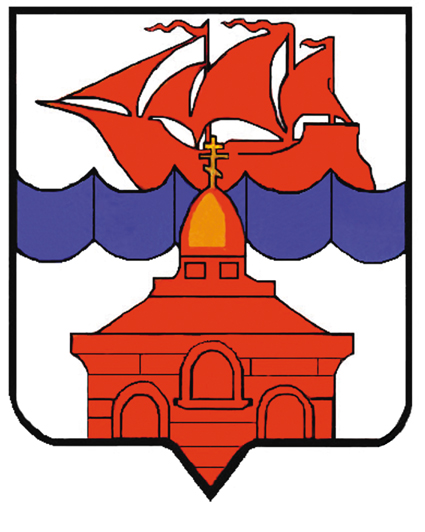 РОССИЙСКАЯ ФЕДЕРАЦИЯКРАСНОЯРСКИЙ КРАЙТАЙМЫРСКИЙ ДОЛГАНО-НЕНЕЦКИЙ МУНИЦИПАЛЬНЫЙ РАЙОНАДМИНИСТРАЦИЯ СЕЛЬСКОГО ПОСЕЛЕНИЯ ХАТАНГАПОСТАНОВЛЕНИЕ 11.01.2011 г.                                                                                                              № 002-П  О материальных резервахна чрезвычайные ситуациии обеспечение мероприятийгражданской обороныВ целях экстренного привлечения необходимых средств в случае возникновения чрезвычайных ситуаций и обеспечения защищённости населения и имущества во время проведения мероприятий гражданской обороны на территории сельского поселения Хатанга, во исполнение Федерального закона от 21.12.1994 г. №68-ФЗ «О защите населения и территорий от чрезвычайных ситуаций природного и техногенного характера», в соответствии с Федеральным законом РФ от 06.10.2003 г. № 131-ФЗ «Об общих принципах организации местного самоуправления в Российской Федерации», руководствуясь п.1 ст.37 Устава сельского поселения Хатанга, ПОСТАНОВЛЯЮ:  Утвердить прилагаемое Положение “О порядке создания и использования резервов материальных ресурсов для ликвидации чрезвычайных ситуаций природного и техногенного характера и на обеспечение мероприятий гражданской обороны в сельском поселении Хатанга”.     Настоящее Постановление подлежит обязательному опубликованию. Контроль за исполнением настоящего Постановления возложить на заместителя руководителя администрации сельского поселения Хатанга Бондарева Е.А.   Руководитель администрациисельского поселения Хатанга                                                                            Клыгина Н.А.ПОЛОЖЕНИЕо порядке создания и использования резервов материальных ресурсов для ликвидации чрезвычайных ситуаций природного и техногенного характераи на обеспечение мероприятий гражданской обороны в сельском поселении Хатанга1. Настоящее Положение разработано в соответствии с Федеральным законом от 21.12.1994 г.  № 68-ФЗ «О защите населения и территорий от чрезвычайных ситуаций природного и техногенного характера»,  Постановлением Правительства Российской Федерации от 10.11.1996 г.  № 1340 «О порядке создания и использования резервов материальных ресурсов для ликвидации чрезвычайных ситуаций природного и техногенного характера», Постановлением Правительства Российской Федерации от 27.04.2000 г. № 379 «О накоплении, хранении и использовании в целях гражданской обороны запасов материально-технических, продовольственных, медицинских и иных средств» и определяет основные принципы создания, хранения, использования резервов материальных ресурсов для ликвидации чрезвычайных ситуаций природного и техногенного характера, а также при проведении мероприятий гражданской обороны.2. Резервы материальных ресурсов для ликвидации чрезвычайных ситуаций и обеспечения проведения мероприятий гражданской обороны (далее – резервы материальных ресурсов) создаются заблаговременно в целях экстренного привлечения необходимых средств в случае возникновения чрезвычайных ситуаций либо необходимости проведения мероприятия по линии гражданской обороны на территории сельского поселения Хатанга (далее – поселение) и включают в себя продовольствие, медицинское имущество, медикаменты, транспортные и специальные технические средства, средства связи, строительные, ремонтные и горюче-смазочные материалы, средства индивидуальной защиты и другие материальные ресурсы.3. В общий состав резервов материальных ресурсов поселения включаются и резервы объектов экономики.4. Номенклатура и объем резервов материальных ресурсов, а также контроль за созданием, хранением, использованием и восполнением резервов осуществляется руководителями, их создавшими.5. Резервы материальных ресурсов предназначаются для обеспечения проведения аварийно-спасательных и других неотложных работ по устранению непосредственной опасности для жизни и здоровья людей, для развертывания и содержания временных пунктов проживания и питания пострадавших граждан, оказания им единовременной материальной помощи и других первоочередных мероприятий, связанных с обеспечением жизнедеятельности пострадавшего населения и личного состава формирований (сил), привлекаемых для проведения надлежащих работ в зоне чрезвычайной ситуации, а также для первоочередного обеспечения населения в военное время, для оснащения нештатных аварийно-спасательных формирований поселения при проведении аварийно-спасательных и других неотложных работ в случае возникновения опасности при ведении военных действий или вследствие этих действий.6. Финансирование расходов по созданию, хранению, использованию и восполнению резервов  материальных ресурсов осуществляется за счет средств местного бюджета и других объектов экономики.7. Организацию учета и контроля за хранением, использованием и восполнением материальных ресурсов осуществляет Комиссия по предупреждению и ликвидации чрезвычайных ситуаций и противопожарной безопасности в сельском поселении Хатанга. 8. Отчетность о наличии и использовании резервов материальных ресурсов ведется в соответствии с действующим законодательством.Приложение № 1к Постановлению администрациисельского поселения Хатангаот 11.01.2011 г. № 002-П